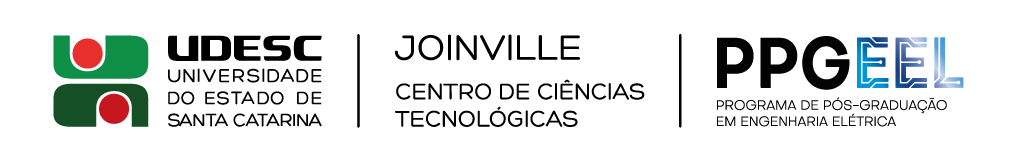 ANEXO IIIORIENTAÇÕES PARA A ELABORAÇÃO DO CURRÍCULO LATTESO candidato deverá anexar o Currículo Lattes gerado pelo programa Lattes, disponibilizado gratuitamente na página do CNPq.I – Informações geraisO Currículo Lattes ATUALIZADO (com data de atualização de no máximo dois meses antes da data de encerramento das inscrições deste edital) deverá ser anexado no ato da inscrição.Informar no Currículo Lattes os trabalhos acadêmicos e profissionais.A comissão examinadora poderá solicitar comprovação de todas as informações registradas no Currículo Lattes.